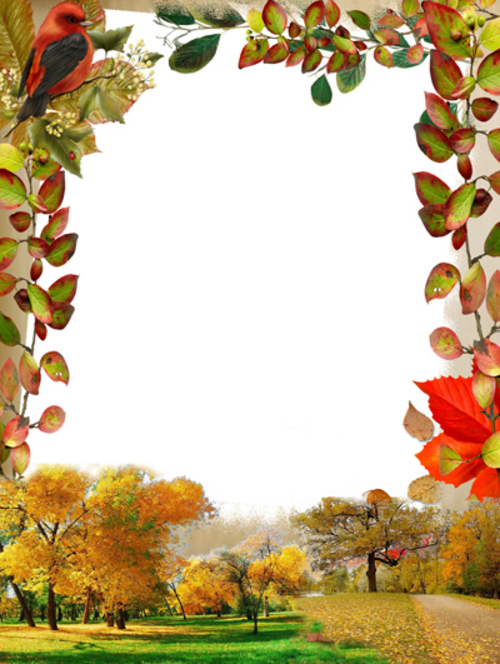 МБУ «Комплексный центр социального обслуживания населенияВалуйского городского округа»поздравляет именинников, получающих социальные услуги на дому,с Юбилейной датойсо дня  рождения!Желаем счастья в этот день,Тепла от всех, кто будет рядом.Улыбок светлых на лицеИ солнечных лучей в награду!Желаем множество удач,Желаем молодости вечной,Пусть все исполнятся мечты,И счастье будет бесконечным!Поздравляем в октябрес Юбилейной датойсо дня  рождения!С 90-летием:Филиппову Раису Федоровну                                            (03.10.1933 г.)С 85-летием:                 Лозовую Юлию Васильевну                                                            (18.10.1938 г.)                                          Констанченко Надежду Ивановну                                                                ( 29.10.1938 г. )                  С 75-летием:              Бучкова Юрия Васильевича                                      (03.10.1948 г.)  Корчагину Галину Ивановну                                                                                 (22.10.1948г.)        С 70-летием:           Хачатурова Николая Александровича                           (09.10.1953 г.)